                                                                 In riferimento alla legge 196/2003 autorizzo espressamente l'utilizzo    					           dei miei dati personali e professionali riportati nel mio curriculum	             Formato europeo per il curriculum vitae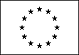 Informazioni personaliNomeEdge Lee DarrenIndirizzoC. FISCALENazionalitàData di nascitaEsperienza lavorativaInsegnante Madrelingua inglese con qualifica CELTA    • DataSettembre 2019 – oggi• Nome e indirizzo del datore di lavoroScuola secondaria i grado Madonna della Neve Adro (BS)• Tipo di azienda o settoreScuola secondaria di I grado paritaria• Tipo di impiegoInsegnante madrelingua inglese CLIL e di conversazione• Principali mansioni e responsabilitàIl mio obiettivo principale è quello di insegnare agli studenti a conversare in un inglese autentico e naturalizzato e a comprendere le contrazioni/idiomi/colloquialismi dell'inglese parlato, oltre a preparare gli studenti per gli esami di Cambridge a livello KEY(A2-B1)/PET(B1-B2). Insegno anche lezioni CLIL in un'ampia gamma di materie.• DataSettembre 2018 – agosto 2019• Nome e indirizzo del datore di lavoroScuola primaria e secondaria i grado Sacra Famiglia Martinengo (BS)• Tipo di azienda o settoreScuola primaria e media paritaria • Tipo di impiegoInsegnante madrelingua inglese CLIL e Literacy a tempo pieno• Principali mansioni e responsabilitàInsegnante madrelingua inglese CLIL e Literacy nelle classi prime e seconde della scuola primaria bilingue, conversazione e preparazione KET scuola secondaria di I grado, corso di inglese per insegnanti CLIL. • DateOttobre 2017 – settembre 2018• Nome e indirizzo del datore di lavoroSGM di Ministrini Adriano & Co.• Tipo di azienda o settoreProduzione guarnizioni industriali• Tipo di impiegoInsegnante Madrelingua Inglese• Principali mansioni e responsabilitàCorso di business English• DateSettembre 2017 – settembre 2018• Nome e indirizzo del datore di lavoroSCSystem S.R.L. Paratico (BS)• Tipo di azienda o settoreAutomazione Industriale• Tipo di impiegoInsegnante Madrelingua Inglese• Principali mansioni e responsabilitàCorso di business English• DateSettembre 2017 – dicembre 2017• Nome e indirizzo del datore di lavoroColombo Spa, Seval Spa, Unigasket spa• Tipo di azienda o settoreProduzione Guarnizioni Industriali• Tipo di impiegoInsegnante madrelingua inglese• Principali mansioni e responsabilitàOrganizzazione di corso d’inglese Lean Thinking: Approfondite letture riguardanti la filosofia LEAN (metodo Toyota), confronto tra modelli organizzativi aziendali anglosassoni e latini.• DateOttobre 2016 – aprile 2018• Nome e indirizzo del datore di lavoroEllegi – Grumello del Monte (BG)• Tipo di azienda o settoreProduzione Guarnizioni Industriali• Tipo di impiegoInsegnante madrelingua inglese• Principali mansioni e responsabilitàOrganizzazione di corsi di inglese generale e tecnico• DateNovembre 2016 – giugno 2018• Nome e indirizzo del datore di lavoroSeval – Villongo (BG)• Tipo di azienda o settoreProduzione Guarnizioni Industriali• Tipo di impiegoInsegnante madrelingua inglese• Principali mansioni e responsabilitàOrganizzazione di corsi di inglese generale e tecnico• DateOttobre 2016 – giugno 2017• Nome e indirizzo del datore di lavoroCorus Sas – Esine (BS)• Tipo di azienda o settoreScuola di lingue, agenzia di traduzione e interpretariato• Tipo di impiegoInsegnante madrelingua inglese • Principali mansioni e responsabilitàOrganizzazione di tre diversi corsi per ragazzi di scuole medie 1° / 2° grado• DateLuglio 2016 – settembre 2016• Nome e indirizzo del datore di lavoroGuarnizioni Industriali – Paratico (BS)• Tipo di azienda o settoreProduzione Guarnizioni Industriali• Tipo di impiegoInsegnante madrelingua inglese • Principali mansioni e responsabilitàOrganizzazione corso aziendale lievello pre-intermediate• DateMarzo 2016 – luglio 2016• Nome e indirizzo del datore di lavoroSystem Rubber srl – Gorlago (BG)• Tipo di azienda o settoreProduzione Guarnizioni industriali• Tipo di impiegoInsegnante madrelingua inglese• Principali mansioni e responsabilitàOrganizzazione corso aziendale livello elementary• DateMarzo 2016 – settembre 2018• Nome e indirizzo del datore di lavoroELTE srl – Villongo (BG)• Tipo di azienda o settoreProduzione guarnizioni industriali• Tipo di impiegoInsegnante madrelingua inglese• Principali mansioni e responsabilitàOrganizzazione corso aziendale livello elementary• DateGiugno 2015 – giugno 2017• Nome e indirizzo del datore di lavoroManifattura Colombo – Sarnico (BG)• Tipo di azienda o settoreProduzione guarnizioni industriali • Tipo di impiegoInsegnante madrelingua inglese• Principali mansioni e responsabilitàOrganizzazione di diversi corsi aziendali tecnico.• DateGennaio 2015 – maggio 2019• Nome e indirizzo del datore di lavoroItalmill S.p.A. – Cologne (BS)• Tipo di azienda o settoreProduzione semilavorati per pasticceria • Tipo di impiegoInsegnante madrelingua inglese• Principali mansioni e responsabilitàOrganizzazione di diversi corsi aziendali con personale in ufficio / direzione.• DateGennaio 2015 – aprile 2017• Nome e indirizzo del datore di lavoroUnigasket – Villongo (BG)• Tipo di azienda o settoreProduzione guarnizioni industriali• Tipo di impiegoInsegnante madrelingua inglese• Principali mansioni e responsabilitàCorsi aziendali di business English tecnico.• DateDicembre 2014 – aprile 2016• Nome e indirizzo del datore di lavoroIIS Falcone – Palazzolo sull’Oglio (BS)• Tipo di azienda o settoreIstituto di Istruzione Superiore• Tipo di impiegoInsegnante madrelingua inglese• Principali mansioni e responsabilitàCorsi di preparazione per esami Trinity ISE I e GESE 7/8• DateNovembre 2014 – giugno 2015• Nome e indirizzo del datore di lavoroBlu Elettro – Chiuduno (BG)• Tipo di azienda o settoreAzienda metalmeccanica• Tipo di impiegoInsegnante madrelingua inglese• Principali mansioni e responsabilitàCorso di business English aziendale• DateOttobre 2014 – aprile 2016• Nome e indirizzo del datore di lavoroOptika microscopes – Ponteranica (BG)• Tipo di azienda o settoreAzienda• Tipo di impiegoInsegnante madrelingua inglese / Revisore• Principali mansioni e responsabilitàCorso di business English aziendale e revisione di cataloghi tradotti• DateOttobre 2014 – 2017• Nome e indirizzo del datore di lavoroMULTILINGUE s.r.l. - Brescia• Tipo di azienda o settoreScuola di lingue• Tipo di impiegoInsegnante madrelingua inglese• Principali mansioni e responsabilitàCorsi di insegnamento di gruppo e individuali di vari livelli, presso aziende e nella scuola stessa.• DateSettembre 2014 – novembre 2015• Nome e indirizzo del datore di lavoroLest s.r.l. - Salò• Tipo di azienda o settoreScuola di lingue• Tipo di impiegoInsegnante madrelingua inglese• Principali mansioni e responsabilitàCorsi di insegnamento di gruppo e individuali di vari livelli, presso aziende e nella scuola stessa.• DateSettembre 2014 – settembre 2015• Nome e indirizzo del datore di lavoroAmerican School - Brescia• Tipo di azienda o settoreScuola di lingue• Tipo di impiegoInsegnante madrelingua inglese• Principali mansioni e responsabilitàCorsi di insegnamento di gruppo e individuali di vari livelli, presso aziende e nella scuola stessa.• Date01 Luglio – 31 luglio 2014• Nome e indirizzo del datore di lavoroCooperativa Sociale Paideia Onlus• Tipo di azienda o settoreCRE • Tipo di impiegoInsegnante Inglese• Principali mansioni e responsabilitàGiochi e attività ricreative in lingua inglese con bambini dai 4 agli 11 anni.• Date07 – 12 aprile / 09 – 14 giugno 2014• Nome e indirizzo del datore di lavoroIstituto d’istruzione superiore – Ghedi / Milano• Tipo di azienda o settoreScuola superiore• Tipo di impiegoInsegnante Inglese• Principali mansioni e responsabilitàSettimana di supporto all’insegnante di lingua inglese per evento denominato ‘Music Week’, l’argomento principale era un approfondimento del Romanticismo.• DateAprile 2014 – maggio 2015• Nome e indirizzo del datore di lavoroCorso d’Inglese – per conto di Inventa LTB                  presso CARGILL Sospiro (CR)• Tipo di azienda o settoreMangimi• Tipo di impiegoInsegnante• Principali mansioni e responsabilitàCorso di lingua inglese livello intermedio.• Date• Nome e indirizzo del datore di lavoroLezioni private Inglese – ParaticoCondotte a casa.• Tipo di azienda o settoreScolastico• Tipo di impiegoInsegnante• Principali mansioni e responsabilitàMiglioramento di lingua Inglese di studente e adulti professionale.• Principali mansioni e responsabilitàCorso di lingua inglese a vari livelli.• Date2010 • Nome e indirizzo del datore di lavoroCorso d’Inglese – per conto di CESVIP Cremona.Presso un’azienda a Brescia• Tipo di azienda o settoreMetalmeccanico• Tipo di impiegoInsegnante• Principali mansioni e responsabilitàCorso di lingua inglese per dipendenti livello pre-intermedio.ISTRUZIONE E FORMAZIONE• DateSettembre 2014 – Gennaio 2015• Nome e tipo di istituto di istruzione o formazioneTeacher Training Milano• Qualifica conseguitaQualifica CELTA • DateFebbraio 2014• Nome e tipo di istituto di istruzione o formazioneTEFL 24/7 - London• Qualifica conseguitaAttestato TEFL di livello 5 per insegnamento inglese come lingua straniera• DateGiugno 2018 e  Giugno 2019• Nome e tipo di istituto di istruzione o formazioneCorso Jolly Phonics per insegnanti scuola primaria 1st to 4th year.• DateGiugno 2018 e Giugno 2019• Nome e tipo di istituto di istruzione o formazioneCorso con British Council per insegnanti CLIL scuola primaria 1st to 4th year.• DateGiugno 1994• Nome e tipo di istituto di istruzione o formazioneBTEC Chester – Scuola superiore professionale a indirizzo meccanico• Qualifica conseguitaPerito MeccanicoALTRE ESPERIENZE LAVORATIVE RILEVANTI• Date2011 - 2013• Nome e indirizzo del datore di lavoroCARRARA S.p.A.  Via Provinciale 1/e  25030  Adro (BS)• Tipo di azienda o settoreMetalmeccanico• Tipo di impiegoImpiegato 4° livello• Principali mansioni e responsabilitàTecnico trasfertista per il monitoraggio delle emissioni diffuse nell’aria (L.D.A.R.) usando varie attrezzi specificato per CND. Ultrasuoni, FID/PID, Battezzatori, Termocamere (FLIR).Altre esperienze lavorative in Gran Bretagna disponibili su CV separato su richiesta.Capacità e competenze personaliPrima linguaINGLESEAltre lingueITALIANO• Capacità di letturaBUONA• Capacità di scritturabuona• Capacità di espressione oralebuonaCapacità e competenze relazionale.Sono in grado di relazionarmi in modo adeguato a studenti di varie età, avendo maturato esperienza in tal senso durante gli anni di insegnamento. Sono socievole e lavoro bene sia come parte di un team che da solo. Capacità e competenze organizzativeCapacità e competenze organizzativeDurante gli anni di insegnamento ho maturato esperienza nella programmazione e organizzazione delle lezioni, sia per studenti individuali che per piccoli gruppi.Capacità e competenze informaticheSono in grado di utilizzare i diversi applicazioni del pacchetto Office e internet applicato a diverse attività.  Patente o patentiPatente  B, C, C1E, D1E, f,k,l,m,p, patentino di addestramento muletti